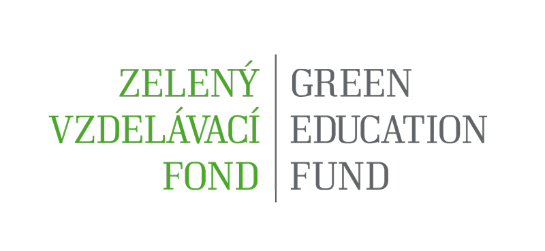 Názov organizácie – príjemca podporyrealizuje projektový zámerNázov projektového zámeruProjektový zámer  je realizovaný s finančnou podporou Zeleného vzdelávacieho fondu 4/2022 formou dotácie z Environmentálneho fondu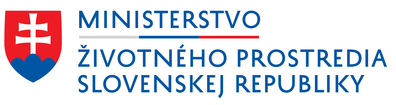 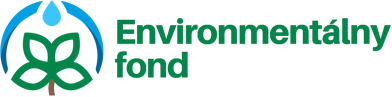 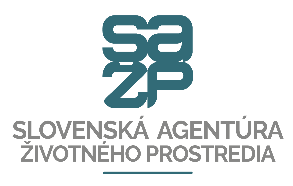 